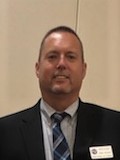 State Adjutant Kevin Coley						Kevin Coley, a veteran of Operation Desert Shield, Desert Storm, and Desert Sweep.  Kevin was appointed the Department of Indiana DAV’s state adjutant in May 2014 for more than 18,000 members in the state of Indiana. As DAV’s senior staff official, State Adjutant Coley serves as the organization’s Chief Executive Officer and Chief Finance Officer. Coley manages the operations of the organization of wartime injured and ill veterans, one of America’s largest charitable institutions.In the state of Indiana Coley started the DAV homeless and near homeless program, in which provides daily essentials like, clothing, hygiene items, sleeping bags, coats, gloves etc. Coley developed the state departments first emergency response network by working with counties EDR (Emergency Disaster Response) teams to serve veterans affected to receive assistance.  In Henryville, Indiana after the tornado demolished the town the DAV provided a modular home for a veteran and his family. A travel trailer for a wife of a deceased veteran, whom is raising two disabled children to permanently live in.  Coley has increased the DAV presence at the State Capital. He has overseen the purchase of 46 new vans for a total of 165 vans in the state to take veterans free of charge to doctor appointments. Coley has applied and received corporate grants to enhance DAV Programs within Indiana. He has implemented training for adjutant’s and commanders at state convention to alleviate the fear of volunteers accepting the role.  Coley has started three new chapters in the last five years. Coley served in the U.S. Army from June 1980 through July 2001.  He joined the DAV in 2007, as a life member of chapter 72 in Salem, Indiana.  He continues to serve in countless ways as he serves on several boards, homeless shelters and Veterans Courts.  He was appointed by the Governor as a Commissioner for Indiana Department of Veterans Affairs serving from 2015 to present. 